Το Δημοτικό Σχολείο Λευκοπηγής  στην Ουαλία με το πρόγραμμα ERASMUS+
Το χρονικό διάστημα 25 έως 28 Οκτωβρίου 2019 πραγματοποιήθηκε στην πόλη Σουόνζι της Ουαλίας η πρώτη κινητικότητα των σχολείων-εταίρων της στρατηγικής σύμπραξης Erasmus+ 2019-1-UK01-KA229-061892 με τίτλο «I speak for rights». Σκοπός του έργου είναι η γνωριμία των μαθητών με την Χάρτα των Δικαιωμάτων του Παιδιού της UNICEF, η ευαισθητοποίησή τους σχετικά με αυτά και η ανάπτυξη της κριτικής σκέψης και της ιδιότητας του πολίτη του κόσμου μέσα από τη συνεργατικές δραστηριότητες μεταξύ των σχολείων των χωρών που συμμετέχουν. Η συνάντηση πραγματοποιήθηκε στα σχολεία Ysgol Gynradd Gymraeg Tirdeunaw (συντονιστικό σχολείο) και στο Ysgol Gymraeg Parc y Tywyn της Ουαλίας και συμμετείχαν, εκτός από το σχολείο μας, τα σχολεία Scoil Mhuire Baile an Bhothair της Ιρλανδίας και το Vehmasmäen Koulu της Φιλανδίας.Κατά την επίσκεψη στα δύο σχολεία, εκπρόσωποι τω μαθητών ξενάγησαν τους επισκέπτες στους χώρους των σχολείων τους και παρουσίασαν το εκπαιδευτικό σύστημα της Ουαλίας. Οι επισκέπτες εκπαιδευτικοί συνομίλησαν με μαθητές και εκπαιδευτικούς και παρακολούθησαν μέρος των μαθημάτων τους. Στις εκπαιδευτικές συναντήσεις που ακολούθησαν πραγματοποιήθηκε εισαγωγή σχετικά με το θέμα των Δικαιωμάτων του Παιδιού και τη Χάρτα των Δικαιωμάτων του Παιδιού της UNICEF, αποφασίστηκε η διδακτική μεθοδολογία που θα εφαρμοστεί και ορίστηκαν οι αρχές που θα διέπουν τη συνεργασία. Πραγματοποιήθηκε εκπαίδευση σχετικά με τις ηλεκτρονικές πλατφόρμες που θα χρησιμοποιηθούν για την επικοινωνία, την καταγραφή, την ανταλλαγή των πόρων και τη διάδοση των αποτελεσμάτων. Τέλος, καθορίστηκαν οι αρμοδιότητες και ο ρόλος  του κάθε σχολείου και αποφασίστηκε το χρονοδιάγραμμα των δράσεων που θα πραγματοποιηθούν με τους μαθητές στο προσεχές διάστημα μέχρι την επόμενη συνάντηση. Παράλληλα με τις εκπαιδευτικές δράσεις οι συμμετέχοντες είχαν την ευκαιρία να επισκεφτούν τα αξιοθέατα της περιοχής, όπως το γραφικό λιμάνι της περιοχής Mπέρυ Πορτ, το κάστρο  Κιντγουέλλι  και το Κάρντιφ, πρωτεύουσα της Ουαλίας. Το σχολείο μας εκπροσωπήθηκε από τις εκπαιδευτικούς Τσιαρτσιώνη Ελένη, συντονίστρια του προγράμματος, Μπλιούμη Βασιλική και Δούφλια Αναστασία, μέλη της παιδαγωγικής ομάδας του σχολείου. Η επόμενη συνάντηση του έργου θα πραγματοποιηθεί στη Φιλανδία την άνοιξη του 2020.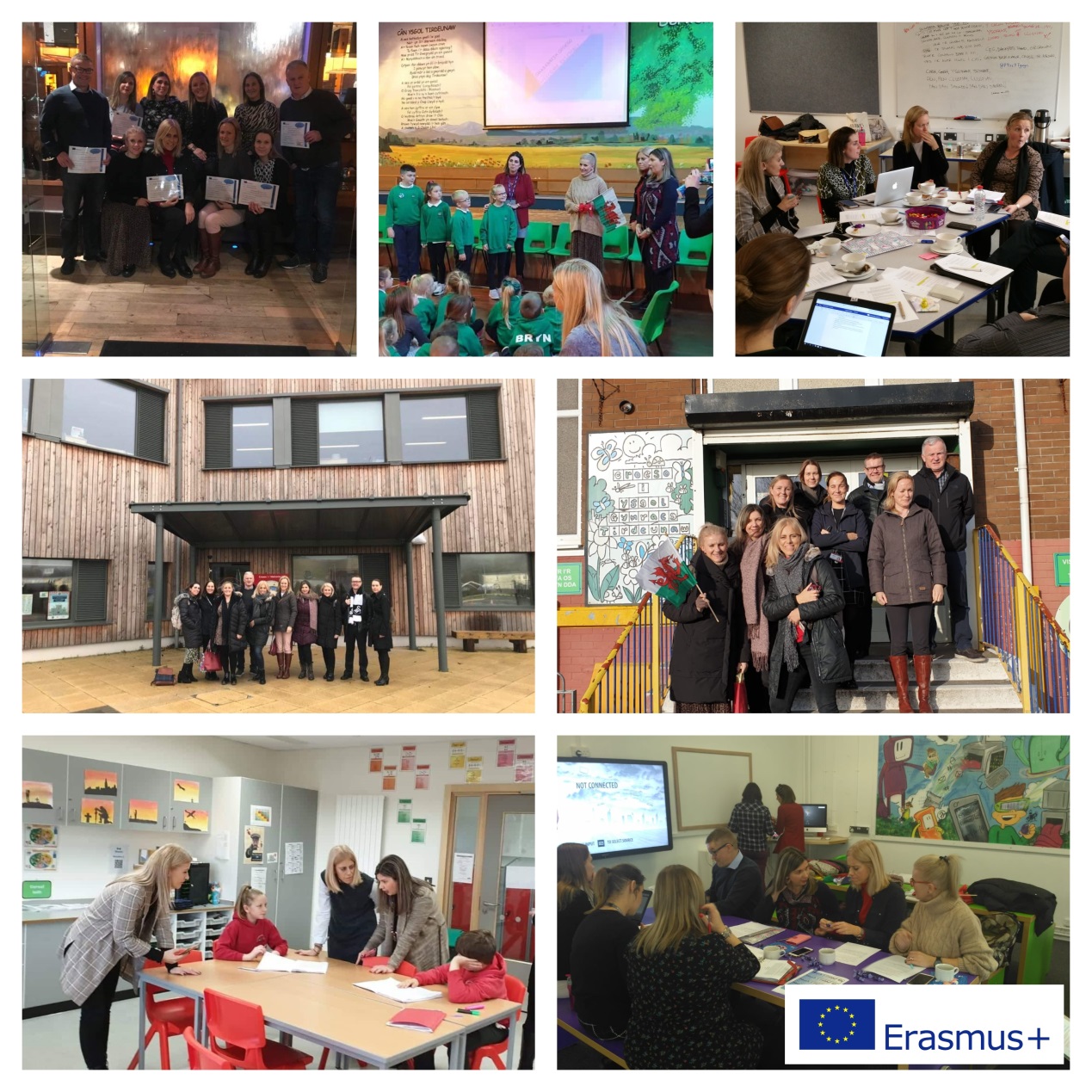 